Subject:   Science year A  Phase 1 – Humans and Evolution ( Unit 1 of 6) NC/PoS: Explore the natural world around them, making observations and drawing pictures of animals and plants Know some similarities and differences between the natural world around them and contrasting environments, drawing on their experiences and what has been read in class Understand some important processes and changes in the natural world around them,  including the seasonsDescribe the importance for humans of exercise, eating the right amounts of different types of food, and hygiene.Identify, name, draw and label the basic parts of the human body and say which part of the body is associated with each sense.Prior Learning (what pupils already know and can do).Shows some understanding that good practices with regard to exercise, eating, drinking water, sleeping & hygiene can contribute to good health. Describe what they see, hear & feel. Be able to show care and concern for living things § Know the effects exercise has on their bodiesEnd Goals (what pupils MUST know and remember)Know five of the senses are associated with the following: hands-touch; nose-smell; mouth-taste; eyes-see and ears-hearKnow basic body partsKnow all humans, need food, water, air, and shelterKnow humans, need to stay fit by eating sensibly and taking regular exerciseKnow all humans, need to eat a balanced dietKnow humans are hygienic to stop the spread of germsUnderstand how to look after ourselves – Tooth brushingHave some understanding of growth and change. Key Vocabulary: food, water, air, balanced diet, sleep, exercise, hygiene, germs, physical head, neck, arms, elbows, legs, knees, face, ears, eyes, hair, mouth, teeth, ankle, tongue, shoulder, stomach, legs, arms, head, knees, elbow. nose, sense, smell, sight, touch, taste, hear. food groups, fruits and vegetables, carbohydrates, proteins, dairy, fats, balanced diet, waterSession 1: review prior learningCan the children name the 5 senses? What parts of the body do they use for the senses? Session 2: Recap: name the sensesLO: to identify and name parts of the bodyhttps://www.youtube.com/watch?v=BwHMMZQGFoM, parts of the body songPlay ‘Simple Simon says…’ with teacher, then in pairsUsing labels on the table, in small groups place in the correct placeChildren draw a simple body of themselves and label the partsVocabulary: head, neck, arms, elbows, legs, knees, face, ears, eyes, hair, mouth, teeth, ankle, tongue, shoulder, stomach, noseSession 3: Recap: play ‘Simple Simon says…Lo: to observe the senseshttps://www.youtube.com/watch?v=291CIckZmdo taste, touch, feelTake the children outside to focus on their senses.Using your sight what can you see…….Using your hearing what can you hear… etcRecord what they senseVocabulary: sense, smell, sight, touch, taste, hearSession 4: recap body parts using non-verbal direction e.g. point to elbow can the children call out the body part name?Lo: to identify ways to keep the body healthyhttps://www.youtube.com/watch?v=sQN8HWl6Svk from 1.34https://www.youtube.com/watch?v=UxnEuj1c0sw includes hygieneGet around one hour exercise every day Sleep well. It is best to try and sleep for 8-10 hours at night.Keep yourself as clean as possible. Wash your hands before eating and after using the toilet. Cover your mouth when you sneeze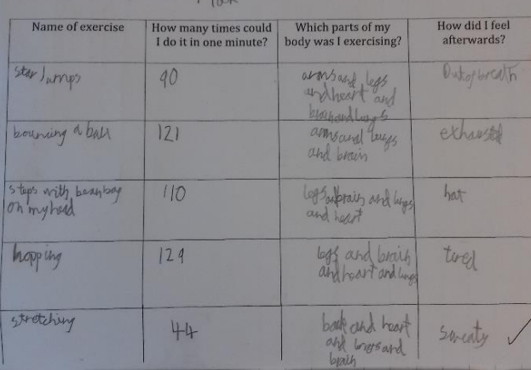 Lo: to explore different types of activities and their affect on the bodyChildren can explore different physical activities and how it affects their bodiesVocabulary: sleep, exercise, hygiene, germs, physicalSession 5: Recap the ways in which we keep he body healthy. LO: identifying food groups to keep the body healthy https://www.youtube.com/watch?v=sQN8HWl6Svk up to 1.34Children record the different food groups and food which belongs in themDesign a healthy lunch boxN.B. Eat different foods, including fresh fruit and vegetables. Five portions of these per day is best! Drink 6-8 glasses of water every dayVocabulary: food groups, fruits and vegetables, carbohydrates, proteins, dairy, fats, balanced diet, waterSession 6:  Recap the food groups introduced in the last session. L.O Recognise the importance of teeth brushing and basic hygiene https://www.youtube.com/watch?v=GHS27DHyIi0The importance of brushing our teeth for 2 minutes. The frequency of brushing (Brushing last thing at night and at least one other time during the day). Spit don’t rinse. The importance of having sugary foods and drink less often. Toothpaste has a special ingredient called fluoride, when we buy our toothpaste we need the fluoride content to be between 1350-1500ppm (parts per million).When learning about how to brush, ask children to do an activity e.g. star jumps playing for 2 minutes to give children an idea of how long 2 minutes is. Establish that it is quite a long time.Children to write a set of instructions on how to keep your teeth heathy. Remind the children that we also need to keep germs away from other parts of the body too. Children to share ideas on what good hygiene looks like. Create a poster of the different ways to keep clean e.g washing hands after the toilet. Having regular baths or showers. Session 7: Recap ways to keep our bodies healthy. Lo: to identify the offspring of animalsMatch photographs of adult animals with their offspringAll animals have offspring which grow into adults.Vocabulary: offspring, adult, calf, cub, lamb, colt, chick, duckling, piglet, kid, kitten, puppy, kit,Career links: Dentist - https://www.youtube.com/watch?v=CIHc2B06PFcScientists who have helped develop understanding in this field: Pierre Fauchard